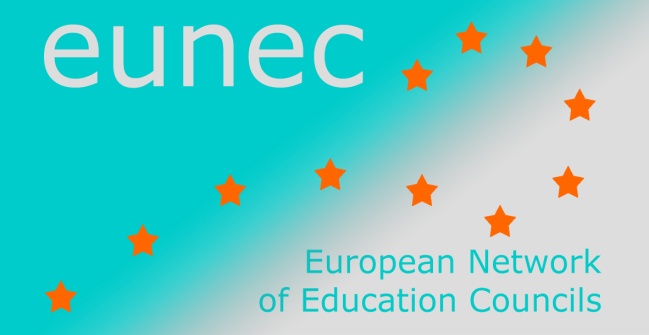 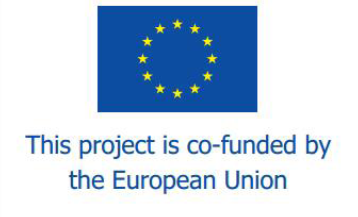 Seminar on ‘Learning in the digital age’Athens, 5-6 May 2014LIST OF PARTICIPANTSDionysios Anapolitanos	President of the Council for the Primary and Secondary Education Carmel Borg	Member of the National Curriculum Framework Implementation Review Board, MaltaSpiros Borotis	Research Manager,  MENON network  Athens Petre Botnariuc 	Institute of Educational Sciences (IES), RomaniaAgnė Brandišauskienė	Education Council LithuaniaBoglárka Budai 	Public Education Council Hungary (intern)John Chrysoulakis 	President of the Council for the Higher Technological Education, GreeceAlexandre Homem Cristo 		Portuguese Education Council Carine De Smet 			EUNEC secretariat Manuel Dony	President CEF (Education and Training Council of the Federation Wallonia-Brussels,  Belgium)Mia Douterlungne	EUNEC general secretary and general secretary of the Vlor (Flemish Education Council) Ricardo Ferreira			European Commission, DG Education and CultureElena Hadjikakou			Cyprus Pedagogical Institute Roos Herpelinck	Vlor (Flemish Education Council)Sokratis Katsikas	President Greek National Council of EducationMarco Kools	OECD Analyst, Innovation and Measuring Progress Division, Directorate for Education and Skills	Athanasios Kyriazis 	General Secretary of the Greek Ministry of Education and Religious Affairs	Jean Pierre Malarme	CEF (Education and Training- Council of the Federation Wallonia-Brussels,  Belgium)Manuel Miguéns	Secretary general CNE (Portuguese Education Council)Tomás Ó Ruairc	Director of the Irish Teaching Council Demetrios G. Sampson 	Professor at the Department of Digital Systems, University of Piraeus, GreeceKonstantin Scheller	European Commission, DG Education and CultureAngela Soufli	Greek National Council of Education Vilija Targamadzė	President Education Council LithuaniaAlfons ten Brummelhuis	Head of Research Kennisnet, Netherlands Liis Turu	Estonian Education ForumAdrie van der Rest	EUNEC president and secretary director of the Onderwijsraad (Dutch Education Council)Jiri Zajicek	President Unions of Schools’ Associations, Czech Republic 